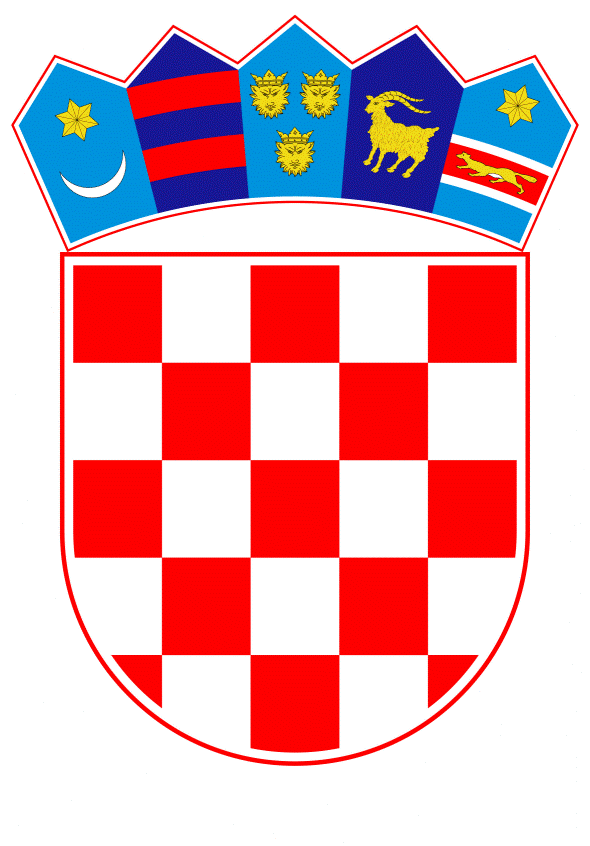 VLADA REPUBLIKE HRVATSKEZagreb, 13. siječnja 2022.______________________________________________________________________________________________________________________________________________________________________________________________________________________________MINISTARSTVO GOSPODARSTVA I ODRŽIVOG RAZVOJA									NACRT PRIJEDLOGAUREDBAO NAKNADI ŠTETE PO OSNOVI OTUĐENJA MINERALNE SIROVINEZagreb, siječanj 2022.Na temelju odredbe članka 165. stavka 3. Zakona o rudarstvu (Narodne novine, broj 56/13. 14/14., 52/18., 115/18. i 98/19.), Vlada Republike Hrvatske je na sjednici održanoj ______. ______ 2021. godine donijelaU R E D B Uo naknadi štete po osnovi otuđenja mineralne sirovineČlanak 1.Ovom Uredbom određuje se naknada štete po osnovi otuđenja mineralne sirovine nastale radnjom fizičke ili pravne osobe koja je bez valjane pravne osnove obavljala rudarske radove.Članak 2.Fizička ili pravna osoba koja je bez valjane pravne osnove obavljala rudarske radove, dužna je nadoknaditi štetu nastalu protupravnim izvođenjem radova Republici Hrvatskoj, kao vlasniku rudnog blaga.Članak 3.Vrstu i količine protupravno otkopane ili pridobivene mineralne sirovine utvrđuje rudarski inspektor Državnog inspektorata temeljem zapisnika o obavljenom nadzoru.Članak 4.(1) Tržišna vrijednost mineralne sirovine određuje se temeljem poznatih vrijednosti mineralnih sirovina u ležištu, a koje su u prethodnih pet godina otkopavane ili pridobivane u Republici Hrvatskoj.(2) Tržišna vrijednost mineralne sirovine u Republici Hrvatskoj utvrđuje se za:1. Područje broj 1 – Međimurska županija, Varaždinska županija, Zagrebačka županija, Krapinsko-zagorska županija, Sisačko- -moslavačka županija, Karlovačka županija, Ličko-senjska županija, Brodsko-posavska županija, Požeško-slavonska županija, Koprivničko-križevačka županija, Bjelovarsko-bilogorska županija, Osječko- -baranjska županija, Vukovarsko-srijemska županija, Virovitičko- -podravska županija i Grad Zagreb2. Područje broj 2 – Istarska županija, Primorsko-goranska županija, Zadarska županija, Splitsko-dalmatinska županija, Šibensko--kninska županija i Dubrovačko-neretvanska županija.(3) Tržišna vrijednost mineralnih sirovina u Republici Hrvatskoj, utvrđuje se i iznosi:Članak 5.Naknada štete po osnovi otuđenja mineralne sirovine određuje se kao umnožak količine protupravno otkopane ili pridobivene mineralne sirovine utvrđene zapisnikom o obavljenom nadzoru i vrijednosti mineralne sirovine utvrđene člankom 4. ove Uredbe.Članak 6.(1) U slučaju protupravnog otkopavanja ili pridobivanja mineralne sirovine čija tržišna vrijednost nije iskazana u članku 4. ove Uredbe, tržišnu vrijednost odredit će rješenjem Povjerenstvo za utvrđivanje rezervi mineralnih sirovina osnovano sukladno odredbama članka 55. Zakona o rudarstvu (u daljnjem tekstu: Povjerenstvo) za svaki slučaj posebno.(2) Naknada štete po osnovi otuđenja mineralne sirovine iz stavka 1. ovoga članka određuje se kao umnožak količine protupravno otkopane ili pridobivene mineralne sirovine utvrđene zapisnikom o obavljenom nadzoru i vrijednosti mineralne sirovine utvrđene rješenjem Povjerenstva.Članak 7.Naknada štete po osnovi otuđenja mineralne sirovine prihod je državnog proračuna Republike Hrvatske.Članak 8.Danom stupanja na snagu ove Uredbe prestaje važiti Uredba o naknadi štete po osnovi otuđenja mineralne sirovine (»Narodne novine«, broj 55/19.).Članak 9.Ova Uredba objavit će se u »Narodnim novinama«, a stupa na snagu prvoga dana od dana objave u Narodnim novinama.KLASA: URBROJ: Zagreb,Predsjednik
mr. sc. Andrej Plenković, v. r.OBRAZLOŽENJETemeljem odredbi članka 165. stavka 3. Zakona o rudarstva (Narodne novine, Narodne novine, broj 56/13. 14/14., 52/18., 115/18. i 98/19.) određeno je da se naknada štete nastale po osnovi otuđenja mineralne sirovine, obračunava prema tablici tržišne vrijednosti mineralne sirovine za pojedina područja, a istu propisuje Vlada Republike Hrvatske uredbom, ovisno o kretanjima na tržištu. Vlada Republike Hrvatske donijela je Uredbu o naknadi štete po osnovi otuđenja mineralne sirovine (Narodne novine, broj 55/19.) kojom je određena naknada štete nastale po osnovi otuđenja mineralne sirovine, a ista se obračunava prema tablici tržišne vrijednosti sirovine za pojedina područja.Nadalje, odredbom članka 165. stavka 3. Zakona o rudarstvu propisano je da se tržišna vrijednost mineralnih sirovina utvrđuje svake dvije godine.Putem Povjerenstva za utvrđivanje rezervi mineralnih sirovina, Ministarstva gospodarstva i održivog razvoja utvrđeno je da se protekle dvije godine nije bitno izmijenila tržišna vrijednost mineralnih sirovina, te je slijedom toga ista kao u važećoj Uredbi. Članak 1.Određeno je da se ovom Uredbom određuje naknada štete po osnovi otuđenja mineralne sirovine nastale radnjom fizičke ili pravne osobe koja je bez valjane pravne osnove obavljala rudarske radove.Članak 2.Određeno je da je fizička ili pravna osoba koja je bez valjane pravne osnove obavljala rudarske radove dužna nadoknaditi štetu nastalu protupravnim izvođenjem radova Republici Hrvatskoj, kao vlasniku rudnog blaga.Članak 3.Određeno je da vrstu i količinu protupravno otkopane ili pridobivene mineralne sirovine utvrđuje rudarski inspektor Državnog inspektorata temeljem zapisnika o obavljenom nadzoru.Članak 4.Određena je tržišna vrijednost mineralnih sirovina u Republici Hrvatskoj.Članak 5.Propisano je da je naknada štete po osnovi otuđenja mineralne sirovine određena kao umnožak količine protupravno otkopane ili pridobivene mineralne sirovine utvrđene zapisnikom o obavljenom nadzoru i vrijednosti mineralne sirovine utvrđene člankom 4. ove uredbe.Članak 6.Propisan je slučaj kada je protupravno otkopavana ili pridobivana mineralna sirovine čija tržišna vrijednost nije iskazana u članku 4. ove uredbe.Propisano je da je naknada štete po osnovi otuđenja mineralne sirovine iz stavka 1. ovoga članka određena kao umnožak količine protupravno otkopane ili pridobivene mineralne sirovine utvrđene zapisnikom o obavljenom nadzoru i vrijednosti mineralne sirovine utvrđene rješenjem Povjerenstva.Članak 7.Određeno je da je naknada štete po osnovi otuđenja mineralne sirovine prihod državnog proračuna Republike Hrvatske.Članak 8.Određeno je da danom stupanja na snagu predmetne Uredbe prestaje važiti Uredba o naknadi štete po osnovi otuđenja mineralne sirovine (Narodne novine, broj 55/19.)Članak 9.Važeća predmetna uredba stupila je na snagu 1. lipnja 2019. godine, a odredbom članka 165. stavka 3. Zakona o rudarstvu propisano je da se tržišna vrijednost mineralnih sirovina utvrđuje svake dvije godine, poradi pravne sigurnosti određeno je stupanje na snagu predmetne Uredbe 1 dana od dana objave u Narodnim novinama.Predlagatelj:Ministarstvo gospodarstva i održivog razvojaPredmet:Nacrt prijedloga uredbe o naknadi štete po osnovi otuđenja mineralne sirovineRedni brojVrsta mineralne sirovineJedinicaTržišna vrijednost mineralne sirovine – Područje broj 1Tržišna vrijednost mineralne
sirovine –
Područje broj 21.arhitektonsko-građevni kamen:– blokovski– pločastikn/m3300,00
1.500,00300,002.boksitkn/t-70,003.gipskn/t50,0050,004.ciglarska glinakn/m310,0010,005.keramička i vatrostalna glinakn/t55,00-6.građevni pijesak i šljunakkn/m320,0025,007.karbonatne mineralne sirovine za industrijsku preradukn/t15,0010,008.kremeni pijesakkn/t45,0045,009.mineralne sirovine za proizvodnju cementakn/t15,0010,0010.silikatne mineralne sirovine za industrijsku preradukn/t15,0011.tehničko-građevni kamenkn/m325,0020,0012.tufkn/t35,0013.morska solkn/t20,00